					MARIUM MARIUM.365891@2freemail.com A well presented, dynamic and inspirational teacher who is committed to raising standards and ensuring that students acquire and consolidate knowledge, skills and understanding appropriate to the subject being taught. I am intense working knowledge of teachers' professional duties and legal liabilities, and I am a good team member with a proven record of coordinating a curriculum area. Experience:Delta English School:(sharjah UAE)                           MAY 2016 TILL DATE)Responsible for handling a class of 26 students of age group 4-6 years.Developing the various aspects of children i.e. physical, emotional, mental, and social by allowing them to learn according to their creativity.Teaching the basic skills of language and math i.e. phonics figures and awareness of science and nature.Highly skilled in using the various tools to make the teaching interesting and effective i.e. books, music, stories ans games.Prepare lesson plans and methods of assessment.As per performance giving more attention to weak children.Teaching them basic knowledge and basis of regular life.Coordinating with the parents and updating about their child's development and performance.Army Aviation Public School High School: (Rawalpindi Pakistan)         ( AUG 2012 TO FEB 2016)Responsible for maintaining discipline in accordance with the school's procedures & encouraging good practice with regard to punctuality, behavior, standards of work and homework. Also in charge of ensuring that the safety and welfare of children is at the centre of all work. Planning and delivering lessons effectively using the National Curriculum. Setting tasks which challenge students and ensure high levels of interest. Keeping records of pupil behavior, completing pupil notes following up any incidents. Fulfilling all reasonable duties as directed by the Head Teacher. Being vigilant in preventing bullying and work swiftly to resolve incidents of bullying following the school’s policy. Setting clear targets for pupils. Preparing and presenting informative reports to parents.   Contributing to the preparation of Action Plans. Roots Montessori School: (Rawalpindi Pakistan)   (AUG 2008 TO MAR 2012)Promote the Montessori’s vision and objectives by creating appropriate curriculumDevelop interdisciplinary instructional units in order to meet the individual needs of studentsMaintain ongoing dialogue with other teachers and coordinators to handle curriculum integration and implementationWork with individual students to gauge abilities and work towards catering to these abilitiesUse various assessment tools to evaluate each student’s capabilities within the classroomPrepare an environment conducive to learning and social and academic developmentMaintain classroom environment by ensuring that appropriate behavior rules are followed and lesson plan is followedEnsure availability of materials and resources needed to further educational plansDemonstrate rapport with students by ensuring kindness and respect for each individual studentEducation:MS.C (Social Sciences)		                                  ALLAMA IQBAL UNIVERSITY			2012 – 2014BACHELORS OF EDUCATION	 PUNJAB UNIVERSITY LAHORE			2012 – 2013B.A				PUNJAB UNIVERSITY LAHORE			2004 – 2006F.A					FEDERAL BOARD				2002 – 2004MATRIC 					FEDERAL BOARD				2002Personal Details:Date of Birth		:  Sep 18, 1986Marital Status		: Married Languages		: English, Urdu, Hindi  Visa status 		: Husband SponsorAvailability		: Immediately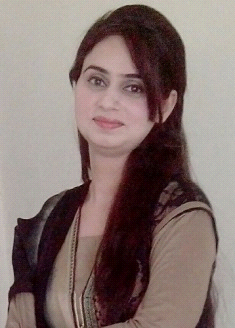 